BAB IIIMETODE PENELITIANA.  Jenis PenelitianJenis penelitian yang digunakan dalam penelitian ini menggunakan penelitian kuantitatif, yaitu suatu proses menemukan pengetahuan yang menggunakan data berupa angka sebagai alat menganalisis keterangan mengenai apa yang ingin diketahui (Sugiyono, 2016).B.  Variable dan Pengukuran1.   Variabel Dependen (Y)Variabel dependen  yang  digunakan  penelitian  ini adalah  kualitas  laba. Kualitas  laba  dihitung  menggunakan  kualitas  akrual.  Menurut  Ramadan (2015) kualitas akrual dapat diukur dengan menggunakan rumus:Kualitas Laba (KL) =   ��𝑶  ����Dimana: CFO adalah Cash Flow from Operation, dan EBIT adalah EarningBefore Interest and Tax.2.   Variabel Independen (X)Variabel  independen  yang  digunakan  dalam  penelitian  ini  terdiri  dari struktur modal, likuiditas, dan profitabilitas.a)  Struktur ModalStruktur Modal faktor ini mencerminkan kemampuan perusahaan dalam memenuhi seluruh kewajibanya yang ditunjukan oleh bagian modal25sendiri yang digunakan untuk membayar utang. Struktur modal yang diproksikan dengan Debt to Equity Ratio (DER) di ukur melalui perbandingan antara total utang dengan ekuitas perusahaan (Tendelilin,2013). Adapun rumusnya adalah:Struktur Modal (DER) =  � �� 𝒂 �    �  � �   𝒂 � 𝒈     �����%𝑴����� ����𝒊��𝒊b)  LikuditasLikuiditas adalah   rasio keuangan yang mengukur cepat tidaknya suatu asset dicairkan (Riyanto, 2011). Riyanto (2011) rasio likuiditas yang diproksikan dengan current ratio (CR) dapat diukur dengan menggunakanrumus:Likuiditas (CR) =   ��� 𝒊�𝒂    �𝒂  � � 𝒂   𝒓       �����%������𝒈 �������𝒓c)  ProfitabilitasProfitabilitas adalah tingkat keuntungan bersih yang mampu diraih oleh perusahaan pada saat menjalankan operasinya (Riyanto, 2011). Profitabilitas   diproksikan   dengan   Return   On   Assets   (ROA)   yang merupakan perbandingan antara  earning  after tax  (EAT)  dengan Total Assets (TA). Menurut Reyhan (2014) formulanya adalah:Profitabilitas (ROA) =  ���  �����%��C.  Populasi dan SamplingPopulasi yang digunakan dalam penelitian ini adalah perusahaan perbankan yang terdaftar di Bursa Efek Indonesia (BEI) selama dua priode tahun 2015-2019. Sampel yang diambil dalam penelitian ini menggunakan purposive sampling, merupakan sampel yang memiliki karakteristik sampel yang sesuai dengan kriteria yang nantinya dalam mapping data akan disesuaikan dengan kriteria sebagai berikut:1.   Perusahaan perbankan yang terdaftar dan mengunggah laporannya di BursaEfek Indonesia pada tahun 2015-2019.2.   Perusahaan perbankan yang terdaftar tidak memiliki kelengkapan informasi yang dibutuhkan dalam keperluan penelitian.D.  Sumber DataSumber data yang digunakan dalam penelitian ini adalah data sekunder, data yang diperoleh dari sumber-sumber yang berhubungan dengan penelitian. Data yang dibutuhkan dalam penelitian ini diperoleh dari situs internet  Bursa Efek Indonesia (BEI) dan situs internet masing-masing perbankan yang terdaftar. Responden penelitian ini yaitu perusahaan perbankan yang terdaftar di Bursa Efek Indonesia tahun 2015-2019.E.  Metode Pengumpulan DataSesuai dengan jenis data yang diperlukan yaitu data sekunder, maka metode pengumpulan data dalam penelitian ini adalah dengan menggunakan metode studi kepustakaan dan studi observasi. Metode studi kepustakaan yaitu suatu cara yangdilakukan dimana dalam memperoleh data dengan menggunakan cara membaca dan mempelajari buku-buku yang berhubungan dengan masalah yang dibahas dalam lingkup penelitian ini. Metode studi observasi yaitu suatu cara memperoleh data dengan menggunakan dokumentasi yang berdasarkan pada laporan keuangan yang telah dipublikasikan oleh BEI melalui ICMD  (Indonesia Capital Market Directory),  data yang  digunakan  merupakan data  time servis.  Instrumen  yang digunakan dalam penelitian ini yaitu dokumentasi yang berupa laporan keuangan tahunan perusahaan perbankan yang terdaftar di Bursa Efek Indonesia periode tahun 2015-2019.F.  Metode analisis dataMetode yang digunakan dalam penelitian ini adalah regresi linier berganda sebagai berikut:1)  Statistik deskriptifStatistik  deskriptif  berhubungan  dengan  metode  pengelompokan, ringkasan, dan penyajian data dalam cara yang lebih informatif. Analisis deskriptif ditujukan untuk memberikan gambaran atau deskripsi data dari variabel dependen berupa kualitas laba serta variabel independen berupa struktur modal, likuiditas, dan profitabilitas.2)  Uji Asumsi KlasikPengujian asumsi klasik diperlukan untuk mendeteksi ada tidaknya penyimpangan   asumsi   klasik   atas   persamaan   regresi   berganda   yang digunakan, Uji asumsi klasik terdiri dari:a)  Uji normalitasUji Normalitas adalah sebuah uji yang dilakukan dengan tujuan untuk menilai sebaran data pada sebuah kelompok data atau variabel, apakah sebaran data tersebut terdistribusi normal atau tidak. Uji t dan f mengasumsikan bahwa nilai residual mengikuti distribusi normal, jika asumsi ini dilanggar maka uji statistik menjadi tidak valid untuk jumlah sampel kecil. Penelitian ini menggunakan dua uji tersebut untuk menguji kenormalan data, yaitu dengan analisis grafik dan uji statistik.b)  Uji multikolonieritasUji Multikolinearitas bertujuan untuk menguji apakah variabel independen  saling  berhubungan  secara  linier.  Model regresi  yang  baik yaitu model yang terbebas dari multikolinearitas. Untuk mengetahui ada atau tidaknya multikolinearitas dengan melihat  indicator nilai tolerance serta dari variance inflation factor (VIF).1)  Jika nilai tolerance ≥ 0,10 atau nilai VIF   ≤ 10, berarti tidak terjadimultikolonieritas.2)  Jika  nilai  tolerance  ≤  0,10  atau  nilai  VIF  ≥  10,  berarti  terjadimultikonieritas.c)  Uji autokorelasiBertujuan untuk menguji apakah didalam model regresi linier ada korelasi antara kesalahan pengganggu pada periode t dengan kesalahan pengganggu pada periode t-1. Jika nilai tes signifikannya > 0,05 makatidak terdapat autokorelasi. Uji autokorelasi dapat dilakukan dengan uji runs test yaitu membandingkan nilai asym sig dengan nilai sig standar dengan kriteria pengujian sebagai berikut:1)  Jika asym sig < 0,05 maka ada gejala autokorelasi2)  Jika asym sig > 0,05 maka tidak ada gejala autokorelasid)  Uji HeteroskesdasitasBertujuan untuk menguji apakah dalam model regresi terjadi ketidaksamaan variance dari residual suatu pengamatan kepengamatan yang lain, jika variance dari residual satu pengamatan ke pengamatan lain tetap, maka disebut homoskedastisitas dan jika berbeda disebut heteroskedastisidas, yaitu dengan cara melihat nilai signifikansi. Jika nilai signifikansi lebih dari 0,05 maka tidak terjadi heteroskesdasitas, tetapi jika nilai   signifikansi   kurang   dari   0,05   maka   terjadi   heteroskesdasitas. Penelitian dapat dilanjutkan apabila data tidak terjadi heteroskesdasitas.3)  Uji regresi linier bergandaa.   Model regresiPengujian dilakukan dengan analisis regresi linier berganda, yaitu suatu metode statistic yang umum digunakan untuk  meneliti hubungan antara sebuah  variabel dependen dengan  beberapa variabel  independen (Gujarati et al., 2017). Model regresi yang digunakan adalah sebagai berikut:KL= α + β1X1 + β2X2 + β3X3 + eKeterangan:KL                  =Kualitas Labaα                        =Konstantaβ1, β2, β3       = Koefisien regresi X1                   =Struktur Modal X2                   =LikuiditasX3                   =Profitabilitas e                      = Standar erorb.   Uji kelayakan model (uji F)Uji F ini dilakukan untuk menguji secara serentak variabel independen mempunyai pengaruh terhadap variabel dependen. Jika Fhitung>Ftabel, atau sig < 0,05, menunjukkan bahwa model regresi dapat digunakan untuk menguji pengaruh variabel independen terhadap variabel dependen.  Jika  Fhitung<Ftabel,  atau  sig  >  0,05,  menunjukkan  bahwa model   yang   digunkan   belum   mampu   menguji   pengaruh   variabel independen  terhadap  variabel  dependen.  Dengan  tingkat  kepercayaan untuk pengujian hipotesis adalah 95% atau (α) 0.05.Langkah-langkah dalam pengujiannya sebagai berikut :a.   Merumuskan hipotesisH0 : Struktur modal, likuiditas, dan profitabilitas tidak berpengaruh terhadap kualitas laba.Ha : Struktur modal, likuiditas, dan profitabilitas secara bersama-sama berpengaruh terhadap kualitas laba.b.   Menentukan F hitung dan signifikansic.    Menentukan F table berdasarkan table F. F tabel dapat dilihat dari tabelF pada tingkat signifikansi 0.05 dengan df (jumlah variabel-1) = 5 – 1= 4 dan df 2 = n – k – 1 ; dimana n adalah jumlah data, k adalah jumlah variabel independen.d.	Kriteria pengujian berdasarkan signifikansi : a.	Jika F hitung <F tabel, maka H0 diterima. b.   JIka F hitung > F tabel, maka H0 ditolak.e.    Membuat kesimpulan berdasarkan kriteria pengujian.c.    Uji hipotesis (uji t)Uji t dilakukan untuk melihat pengaruh variabel independen terhadap  variabel dependen,  apakah  berpengaruh  signifikan  atau  tidak, dengan membandingkan angka t hitung dengan t tabel. Pengujian ini menggunakan tingkat signifikansi 0,05 dan 2 sisi.Langkah-langkah pengujian sebagai berikut :a)  Merumuskan HipotesisHo : βi = 0, artinya variabel bebas bukan merupakan penjelas yangsignifikan terhadap variabel terikatHa : βi ≠ 0, artinya variabel bebas merupakan penjelas yang signifikan terhadap variabel terikat.b)  Menentukan taraf nyata/ level of significance = αTaraf nyata / derajad keyakinan yang digunakan sebesar α = 1%, 5%,10%, dengan :df = n – kDimana:df = degree of freedom/ derajad kebebasan n = Jumlah sampelk = banyaknya koefisien regresi + konstantac)  Menentukan  daerah  keputusan,  yaitu  daerah  dimana  hipotesa  nol diterima atau tidak. Untuk mengetahui kebenaran hipotesis digunakan kriteria sebagai berikut.	Ho diterima apabila –t (α / 2; n – k) ≤ t hitung ≤ t (α / 2; n – k), artinya tidak ada pengaruh antara variabel bebas terhadap variabel terikat.    Ho ditolak apabila t hitung > t (α / 2; n– k) atau –t hitung < -t (α /2;  n –  k),  artinya ada pengaruh antara variabel  bebas terhadap variabel terikat.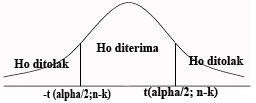 Gambar 3.1 Kurva Distribusi td)  Menentukan uji statistik (Rule of the test)e)  Mengambil keputusanKeputusan bisa menolak Ho atau menerima Ha. Nilai t tabel yang diperoleh dibandingkan nilai t hitung, bila t hitung lebih besar dari t tabel, maka Ho ditolak, sehingga dapat disimpulkan bahwa variabel independen  berpengaruh  pada  variabel  dependen.  Apabila  t  hitung lebih kecil dari t tabel, maka Ho diterima sehingga dapat disimpulkan bahwa variabel independen tidak berpengaruh terhadap variabel dependen.d.   Koefisien DeterminasiKoefisien determinasi (R2) pada intinya adalah mengukur seberapa jauh kemampuan model dalam menjelaskan variasi variabel dependen (Ghozali, 2015). Nilai koefisien determinasi berkisar antara nol (0) sampai dengan satu (1). Apabila nilai R square semakin mendekati satu, maka variabel independen memberikan semua informasi yang dibutuhkan untuk memprediksi variabel-variabel dependen. Sebaliknya, semakin kecil nilai R square, maka kemampuan variabel-variabel independen dalam menjelaskan variasi variabel dependen semakin terbatas. Nilai R square mempunyai kelemahan yaitu nilai R square akan meningkat setiap ada penambahan satu variabel independen meskipun variabel independen tersebut tidak berpengaruh signifikan terhadap variabel dependen.